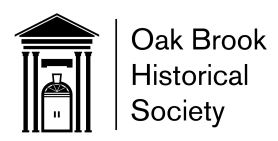 We invite you to join or renew your membership to theOak Brook Historical Society!Your annual dues and contributions enable the Society to maintain our Archive for storing our large collection of artifacts. Dues also provide the archival materials to preserve photographs and other items, postage, copying photographs, maintaining our website and education outreach.Annual Membership ApplicationMay 1, 2022 to April 30, 2023 All members and donors will be listed on our website and on our yearly newsletterDonations above the annual dues are always appreciatedPioneer Patron - $50 - $99 ___History Patron - $100 - $199 ___Heritage Patron - $200 and up___Additional Contribution ___Name______________________________________________________Address____________________________________________________City_____________________State___________Zip_________________Email _______________________________ Phone_________________Please make checks payable to the Oak Brook Historical SocietyContributions are Tax Deductible to the fullest extent of the law.Please send completed membership form and payment to:Oak Brook Historical SocietyOak Brook Heritage Center1112 Oak Brook RoadOak Brook, IL 60523-2272